В любом отделении Почты России жители Приангарья могут застраховаться от укуса клещаВ преддверии сезона активности клещей жители Приангарья могут оформить страховой полис «Антиклещ» в любом почтовом отделении. Программа добровольного страхования гарантирует застрахованному лицу получение медицинской помощи на общую сумму до 500 000 руб.Большую часть страховок жители региона приобретают в офисах Почты при личном посещении. В период неблагоприятной эпидемиологической обстановки полис можно оформить при очередном визите почтальона. С помощью мобильных почтово-кассовых терминалов (МПКТ), которыми оснащены почтальоны, жители региона могут без посещения почтовых отделений оформить полис добровольного страхования здоровья «Антиклещ». В подтверждение оплаты услуги страхования через МПКТ почтальон выдаст кассовый чек. Застраховать можно взрослых и детей от 0 лет. Договор страховой защиты действует 12 месяцев и не ограничивает количество обращений застрахованного лица до полного исчерпания страховой суммы. Наибольшее количество страховок в 2021 г. оформили в Иркутском, Братском и Тайшетском почтамтах. Иркутяне за прошлый год приобрели более 1 300 полисов, жители Братска и Братского района –  1 000, жители Тайшетского района – 880.Программа «Антиклещ» – гарантирует высококвалифицированную медицинскую помощь, направленную на профилактику, лечение клещевого энцефалита и других заболеваний, передающихся через укус клеща.Информационная справка:Информационная справка: УФПС Иркутской области включает 16 почтамтов, 733 стационарных отделения и 13 передвижных. Компания объединяет более 5000 сотрудников, в том числе около 1800 почтальонов. Доставку почты осуществляют около трехсот автомобилей, общая протяженность почтовых маршрутов филиала составляет 56390 км.ПРЕСС-РЕЛИЗ06 апреля 2022 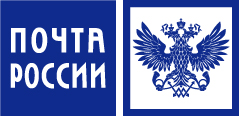 